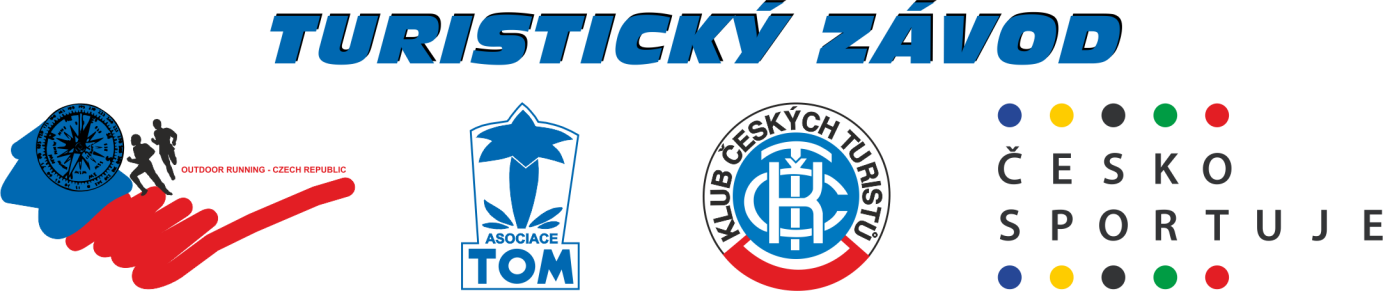 
                                       PROPOZICE  turistického  závoduVšeobecné ustanoveníNázev  : Turistický závod  II. stupně mistrovský závoda přebor Karlovarského kraje  na rok 2015Vyhlašovatel : Oblast KČT Karlovarského kraje.Technická organizace : A-TOM a KČT Tuláci Bukovany.Termín konání : sobota 18.4.2015                                     Místo konání : Bukovany (škola okraj sídliště a les)
                                          děti a rodiče – kategorie se počítá jako jednotlivec
                                          přípravka a nováčci ročník    2005 a mladší   2 - 3 km 
                                          nejmladší žactvo                      2005 a mladší   2 –3 km                                          mladší žactvo                           2003 – 2004       2- 4 km        
                                          starší žactvo                             2001 – 2002       2– 4 km                                          mladší dorost                           1999 – 2000       4 - 6 km                                          starší dorost                             1997 – 1998       4 - 6 km                                          dospělí A                                  1996 a starší      4 - 6 km                                          dospělí B                                  1979 a starší      4 - 6 kmPodmínky účasti a vybavení hlídek dvojice – pouze přípravka
 jednotlivci v kategorii – nejmladší žactvo až dospělí
Doklad s uvedeným jménem,datem narození a fotografií, zdravotní průkaz.Propisovací tužka nebo centrofix, buzola –mladší a starší žactvo, dorost a dospělí.Za zdravotní způsobilost plně odpovídá vedoucí závodníků,u starších závodníků každý sám..Informace a termín přihlášek do 13. 4. 2015 (kategorie stačí i telefonicky)Josef Hájek, 35755 Bukovany, sídliště 122 :mobil 728009484 
e-mail:hajekbuk@seznam.cz
www.tulacibukovany.cz                                 Ředitel závodu    : Martina Glosová ( KČT Bukovany )                                 Hlavní rozhodčí  : Luboš Glos (Habartov)                                 Stavitel tratě       : Josef Hájek ( KČT Bukovany )Prezentace : areál MŠ (v oddílové klubovně) v Bukovanech od 9, 00 do 9, 45 hodinÚhrada nákladů : hradí si každý sám či vysílající organizace ( oddíl )                     Startovné : -10 Kč – jednotlivec                      
                   Hodnocení : první tři v každé kategorii obdrží diplom a medailiTECHNICKÉ USTANOVENÍ :Závodí se podle soutěžního řádu a pravidel TZ.
 pravidla turistického závodu a postupový klíč do vyššího kola : www.turisticky-zavod.cz
Tento rozpis byl schválen dne 10.2.2015